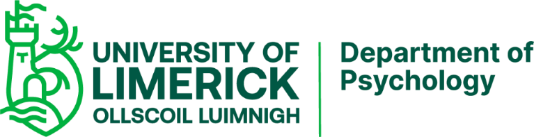 Clinical Psychology Doctorate ProgrammePhD in Clinical PsychologyFAQ's - Frequently Asked Questions:-How many places are there on the Programme and how long is it? This is a 3 Year full time professional educational programme in Clinical Psychology. We expect that for 2021 there will be between 10 and 12 places available at UL.Similarly to recent years’ UL and NUI Galway will operate a joint competition selection and interview process and it is likely that NUI Galway will also have 10 to 12 places available on their programme. Whilst this will be a joint selection process, please note: applicants are required to apply separately to each course for which they wish considered.What are the component parts of the Programme?The programme comprises Teaching, Research and Placement components where each component has specified numbers of days across the 3 years duration of the programmeWhat is 'accreditation' and will the degree be accredited? Accreditation is the official recognition of a degree by the professional psychological body in Ireland - the Psychological Society of Ireland (PSI). This PhD must be accredited to allow you to pursue a career as a professional Clinical Psychologist. What academic qualifications do I need to already hold for an application to be considered?Based upon the criteria applied for the 2020 UL intake, applicants must, at the time of application hold a primary degree in psychology or a postgraduate diploma in psychology recognised by the PSI as conferring eligibility for graduate membership of the Society. The degree must be at least at upper second-class honours level. Applicants who have a 2.2 degree in psychology and a recognised postgraduate qualification in psychology at Masters level or higher may be considered for interview. Please note, discussions are presently underway to establish whether exactly the same academic criteria will apply for 2021.2Other than academic qualifications, do I need to meet any other criteria to apply?Yes. Practical and/or Research experience relevant to clinical psychology is also required. It is expected that this experience total a minimum of 12 months at the time of applying. Also, applications can only be accepted from applicants residing in European Union (EU) countries.
How do I submit an application to UL?UL operates an online only application process. This process is administered by the university’s Graduate & Professional Studies department. It is anticipated for 2021 applications that the online application process will go “live early/mid-December 2020 at which time full details can be found here………………. https://www.ul.ie/gps/course/clinical-psychology-doctorate-programmeWhat are the fees? Fees are reviewed regularly. For those Applicants successful in securing a place in the 2020 intake, the fees per annum were set just below €14000. Historically, each student has been financially responsible for 40% of each years’ fee with the sponsoring employer contributing 60%. This apportionment is also reviewed regularly in discussion with the employer to whom the successful applicants are contracted.Can I choose where to undertake my Placements during the programme?Programme clinical co-ordinators work tirelessly with both the HSE and other relevant bodies to secure placements each year for students on the programme. The locations secured are dependent on a number of factors such as the numbers of qualified Supervisors available and the geographical location these Supervisors are based. Consequently, whenever possible, we will consult with students about the various locations on offer but ultimately the requirement to satisfy the operational criteria of the programme outweighs personal choice.*****
